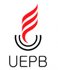 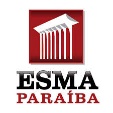 	Universidade Estadual da Paraíba   	   Escola Superior da Magistratura da ParaíbaCARTA DE ACEITE DE ORIENTAÇÃO CURSO ESPECIALIZAÇÃO EM PRÁTICA JUDICANTE (TURMA 2019)TRABALHO DE CONCLUSÃO DE CURSO	Declaro, para os devidos fins, que aceito e comprometo-me a orientar o (a) acadêmico _____________________________________________________________, Matrícula _________________, regularmente matriculado no Curso de Especialização em Prática Judicante (UEPB/ESMA), no desenvolvimento do seu Trabalho de Conclusão de Curso (TCC), conforme disposto na Resolução UEPB, em horários disponíveis, previamente combinados com o acadêmico.	Comprometo-me, ainda, a participar da Banca Examinadora que irá avaliar e analisar o TCC realizado pelo aluno, nas datas e horários fixados pela Coordenação do Curso, quando da apresentação com defesa pública.	O tema do TCC será:  ________________________________________________________________________________________________________________________________________________________________________________________________________________________________________________________________.____________________, ____ de _________________ de __________._____________________________		_________________________  Professor(a) Orientador(a)		                   Coordenador(a) do CursoContatos:Orientador (a) (email e telefone): ___________________________________________Orientando(a) (email e telefone): ___________________________________________Curriculum Lattes do (a) orientando (a): CV: http://lattes.cnpq.br/______________________